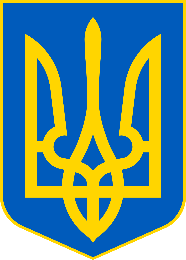 Головне управління ДПС у Чернівецькій області        просить розмістити інформаційні матеріалиАктуальне запитання: Чи здійснюється перереєстрація ПРРО при зміні найменування або адреси господарської одиниці?У Головному управлінні ДПС у Чернівецькій області роз’яснюють, відповідно до п. 8 розд. II Порядку реєстрації, ведення реєстру та застосування програмних реєстраторів розрахункових операцій, затвердженого наказом Міністерства фінансів України від 23.06.2020 №317 «Про внесення змін до наказу Міністерства фінансів України від 14 червня 2016 року №547» (далі – Порядок №317) перереєстрація програмного реєстратора розрахункових операцій (далі – ПРРО) здійснюється у разі зміни найменування (прізвища, імені, по батькові (за наявності)) або податкового номера суб’єкта господарювання (без державної реєстрації припинення юридичної особи або підприємницької діяльності фізичної особи – підприємця), найменування або адреси господарської одиниці, де використовується ПРРО. Для перереєстрації подається Заява про реєстрацію програмних реєстраторів розрахункових операцій за формою № 1-ПРРО (ідентифікатор форми J/F1316602) (додаток 1 до Порядку № 317) (далі – Заява) з позначкою «Перереєстрація». При цьому, заява про внесення змін у дані про ПРРО подається у разі змін даних, що вказуються у Заяві, що не потребують перереєстрації (зміни назви ПРРО тощо). Пунктом 10 розд. II Порядку №317 передбачено, що перереєстрація та внесення змін у дані про ПРРО здійснюється у порядку та строки, встановлені для реєстрації. Заява про проведення перереєстрації або внесення змін у дані про ПРРО подається суб’єктом господарювання за умови направлення останнього фіскального звітного чека та закриття останньої зміни на такому ПРРО. Згідно з п. 11 розд. II Порядку №317 у разі зміни місцезнаходження або місця проживання, включення/невключення суб’єкта господарювання до Реєстру великих платників податків, реорганізації контролюючих органів чи з інших причин, унаслідок яких змінюється контролюючий орган, в якому суб’єкт господарювання обліковується як платник податків за основним місцем обліку, протягом двох робочих днів після переведення платника податків на обслуговування до контролюючого органу за новим місцем обліку засобами інформаційно-телекомунікаційної системи ДПС здійснюється перереєстрація ПРРО до контролюючого органу за новим основним місцем обліку суб’єкта господарювання як платника податків. Кампанія декларування – 2021: Буковинці, які надають майно в оренду, зобов'язані сплачувати податки!Наголошують у Головному управлінні ДПС у Чернівецькій області. Кожен громадянин, який не є підприємцем, але здає нерухоме майно (квартиру, будинок, кімнату або ж нежитлове приміщення) в оренду іншій фізичній особі має задекларувати отриманий дохід та сплатити до бюджету податок на доходи фізичних осіб у розмірі 18 % та 1,5 % військового збору. Граничний термін подання декларацій про майновий стан і доходи - 30 квітня. Подати декларацію платникам необхідно до податкової інспекції за місцем своєї реєстрації. Звертаємо увагу, що дохід від надання майна в лізинг, оренду або суборенду включається до загального місячного (річного) оподатковуваного доходу платника податку. Якщо орендар є фізичною особою, яка не є суб’єктом господарювання, особою, відповідальною за нарахування та сплату (перерахування) податку до бюджету, є платник податку - орендодавець. При цьому такий орендодавець самостійно нараховує та сплачує податок до бюджету в строки, встановлені ПКУ для квартального звітного (податкового) періоду, а саме: протягом 40 календарних днів, після останнього дня такого звітного (податкового) кварталу, сума отриманого доходу, сума сплаченого протягом звітного податкового року податку та податкового зобов’язання за результатами такого року відображаються у річній податковій декларації. Під час нарахування доходу фізичною особою від надання нею в оренду об'єктів нерухомості необхідно враховувати розмір орендної плати, зазначений в договорі оренди, який має бути не меншим, ніж мінімальна сума орендного платежу за повний чи неповний місяць оренди. Мінімальна сума орендного платежу визначається за Методикою визначення мінімальної суми орендного платежу за нерухоме майно фізичних осіб, затвердженою постановою КМУ від 29.12.2010 р. № 1253 «Про затвердження Методики визначення мінімальної суми орендного платежу за нерухоме майно фізичних осіб», виходячи з мінімальної вартості місячної оренди одного квадратного метра загальної площі нерухомості з урахуванням місця її розташування, інших функціональних та якісних показників, що встановлюються органом самоврядування села, селища, місця, на території яких вона розташована. Кампанія декларування – 2021: Буковинці  можуть включати благодійні внески до податкової знижки У Головному управлінні ДПС у Чернівецькій області роз’яснюють, що надані чи перераховані платником благодійні внески неприбутковим організаціям включаються до податкової знижки.Зокрема, платник податку має право включити до податкової знижки у зменшення його оподатковуваного доходу за наслідками звітного податкового 2020 рокусуму коштів або вартості майна, переданих ним як пожертвування або благодійні внески неприбутковим організаціям, зареєстрованим в Україні та внесеним до Реєстру неприбуткових організацій та установ у розмірі не більше 4 відс. суми загального річного оподатковуваного доходу платника податку, одержаного за наслідками звітного року у вигляді заробітної плати;суму коштів або вартості лікарських засобів, переданих громадським об’єднанням та/або благодійним організаціям для надання медичної допомоги хворим з метою запобігання поширенню на території України коронавірусної хвороби (COVID-19);Алгоритм розрахунку податкової знижки у зменшення оподатковуваного доходу платника ПДФО на суму понесених у звітному 2020 році витрат у вигляді коштів або вартості майна, переданих ним у вигляді благодійної допомоги, а також допомоги на запобігання поширенню коронавірусної хвороби (COVID-19), розраховується наступним чином:визначається база оподаткування: задекларована річна загальна сума оподатковуваного доходу платника ПДФО, нарахованого як заробітна плата, зменшується на фактично нараховані (утримані) протягом звітного року податковими агентами суми страхових внесків до Накопичувального фонду, а у випадках, передбачених законом, – обов’язкових страхових внесків до недержавного пенсійного фонду, та на суму наданої платнику податку податкової соціальної пільги (за її наявності);на підставі підтверджувальних документів визначається загальна сума витрат, яку дозволяється включити до розрахунку податкової знижки, що складається із:суми переданої благодійної допомоги, на дату її передачі, – у розмірі не більше 4 відс. суми загального річного оподатковуваного доходу платника податку, одержаного за наслідками звітного року у вигляді заробітної плати;суми переданої допомоги на запобігання поширенню коронавірусної хвороби (COVID-19) – уся сума без обмежень;розраховується сума ПДФО, на яку зменшуються податкові зобов’язання у зв’язку з використанням права на податкову знижку: із суми ПДФО, утриманої (сплаченої) із заробітної плати за 2020 рік, віднімаємо суму ПДФО, визначену як добуток бази оподаткування, зменшеної на загальну суму витрат, на ставку податку (18 відсотків).Реалізувати своє право на податкову знижку громадяни можуть подавши до податкової інспекції за місцем реєстрації декларацію про майновий стан і доходи. Граничний строк подання податкової декларації – 31 грудня 2021 року.